The objective of this work group is to ensure that the directions taken by SHIELD are consistent with similar initiatives in other countries / regions or globally. This to secure a smooth (as smooth as possible) integration of the SHIELD outputs in the international ecosystem and an facilitate implementation by international actors.The intention of this work group is thus to collect input from all national, regional, or global initiatives aiming foster implementation of internationally recognized interoperability standards.As example of such initiatives, we may citeThe Joint Initiative Council (Welcome to Joint Initiative Council)National European initiatives presented at the LOINC conference in 2019 and 20222019, presentation from Ariadna Rius Soler - TIC Salut Social (Catalonia), Elena Cardillo, PhD - National Research Council of Italy, Dirk Bakkeren, PhD - Máxima Medisch Centrum (Netherlands), Feikje Hielkema, PhD - Nictiz (Netherlands), Ruben Smeets, PhD - Radboud University Nijmegen (Netherlands)2022, presentations related to Switzerland (by Kristin Gnodtke) ; France (by Namrata Patel) ; Germany (by Jeremy Lieth) ; Netherlands (by Dr. L. Joost van Pelt)European project such as EHDEN (European Health Data Evidence Network – ehden.eu) may also be of interestTBD – add something on Asia – Pacific AsiaAustraliaSHIELD Project Status Report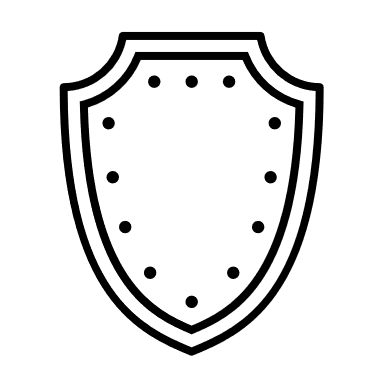 Project Name:Awareness of International Interoperability EffortsProject Name:Awareness of International Interoperability EffortsProject Name:Awareness of International Interoperability EffortsProject Name:Awareness of International Interoperability EffortsProject Name:Awareness of International Interoperability EffortsInitiative SummaryInitiative SummaryInitiative SummaryInitiative SummaryInitiative SummarySubmission DateProject NameSubmitted BY (SOurce)April 27thAwareness of International Interoperability EffortsXavier GanselITEM OverviewItemDetailsSC CommentsTypes of Lab Data involvedAllAre data discrete?Existing standards? (Describe coding, messaging, etc.)To be identified---If no, gaps to be filled?Exchangeable data? How?---If no, gaps to be filled?Where Occurs in Lab Workflow(s) (IVD, LIS, EHR, PH, RWE, etc.)Who/What Impacted? (lab area, clinicians, PH, patients, labs, IVD vendors)From IVD data source to any health or IVD data hubScope of Impact (Broad, Narrow, Global, Reginal, etc.)GlobalWho/What working upon? (e.g. SHIELD WG, external entity, none)SHIELD work groupAny national (i.e. non-US) and international entity devoted to interoperabilityOther Info to Consider (links, papers, etc.)Solution(S)ITEM (List Each)Solution DescriptionSteering COmmittee DecisionsVote?DATEAssigned TOItem Approved, Prioritized, or Parking Lot?WG? External?Indicate Review/Approval by SC and to whom assignedMore Info Needed?Expected Timeline (start & end)SC member(s) lead/liaisonOther SC members on taskAssigned TO